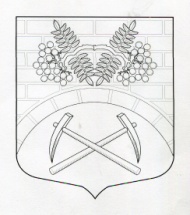 АДМИНИСТРАЦИЯ МУНИЦИПАЛЬНОГО ОБРАЗОВАНИЯ ПУТИЛОВСКОЕ СЕЛЬСКОЕ ПОСЕЛЕНИЕ  КИРОВСКОГО МУНИЦИПАЛЬНОГО РАЙОНАЛЕНИНГРАДСКОЙ ОБЛАСТИП О С Т А Н О В Л Е Н И ЕОт 01 ноября  2016 года  № 248О внесении изменений в Положение об организации и ведении гражданскойобороны в Путиловском сельском поселении Кировского муниципального района Ленинградской области, утвержденное постановлением администрации муниципального образования Путиловское сельское поселение Кировского муниципального района Ленинградской области от 27.05.2015 года №114В соответствии с приказом МЧС России от 01 августа 2016 года № 415 «О внесении изменений в Положение об организации и ведении гражданской обороны в муниципальных образованиях и организациях, утвержденное приказом МЧС России от 14.11.2008 года № 687»:1. Внести изменения в Положение об организации и ведении гражданской обороны в Путиловском сельском поселении Кировского муниципального района Ленинградской области, утвержденное постановлением администрации муниципального образования Путиловское сельское поселение Кировского муниципального района Ленинградской области от 27.05.2015 года №114, согласно приложению к настоящему постановлению.2. Постановление вступает в силу со дня его подписания и подлежит опубликованию на интернет-сайте МО Путиловское сельское поселение.Глава администрации                                                                           В.И. ЕгорихинРазослано: дело, прокуратура.Приложение                                                                     к постановлению администрацииМО Путиловское сельское поселение                                                                          от 01 ноября 2016 № 248Изменения, которые вносятся в «Положение об организации и ведении гражданской обороны в Путиловском сельском поселении Кировского муниципального района Ленинградской области, утвержденное постановлением администрации муниципального образования Путиловское сельское поселение Кировского муниципального района Ленинградской области от 27.05.2015 года №114»1. По тексту:слова «при ведении военных действий или вследствие этих действий"» в соответствующем падеже заменить словами «при военных конфликтах или вследствие этих конфликтов» в соответствующем падеже;слова «загородная зона» в соответствующем падеже заменить словами «безопасный район» в соответствующем падеже.2. Абзац второй подпункта 1.1 изложить в следующей редакции:«Планирование основных мероприятий по подготовке к ведению и ведению гражданской обороны производится с учетом всесторонней оценки обстановки, которая может сложиться на территории муниципального образования и в организациях в результате применения современных средств поражения при военных конфликтах или вследствие этих конфликтов, а также в результате возможных террористических актов и чрезвычайных ситуаций».3. Подпункт  2.1 изложить в следующей редакции:«2.1. Подготовка к ведению гражданской обороны на муниципальном уровне определяется положением об организации и ведении гражданской обороны в муниципальном образовании и заключается в планировании мероприятий по защите населения, материальных и культурных ценностей на территории муниципального образования от опасностей, возникающих при военных конфликтах или вследствие этих конфликтов, а также при возникновении чрезвычайных ситуаций природного и техногенного характера».4. Подпункт  2.2 изложить в следующей редакции:«2.2 Ведение гражданской обороны на муниципальном уровне осуществляется на основе планов гражданской обороны и защиты населения муниципального образования и заключается в выполнении мероприятий по защите населения, материальных и культурных ценностей на территории муниципального образования от опасностей, возникающих при военных конфликтах или вследствие этих конфликтов, а также при возникновении чрезвычайных ситуаций природного и техногенного характера.Планы гражданской обороны и защиты населения (планы гражданской обороны) определяют объем, организацию, порядок обеспечения, способы и сроки выполнения мероприятий по приведению гражданской обороны и ликвидации чрезвычайных ситуаций».5. В пункте 5:В подпункте 5.1. слово «обучение» в соответствующих падежах заменить словом «подготовка» в соответствующих падежах;подпункт 5.3 изложить в следующей редакции:«5.3. По эвакуации населения, материальных и культурных ценностей в безопасные районы:организация планирования, подготовки и проведения мероприятий по эвакуации населения, материальных и культурных ценностей в безопасные районы из зон возможных опасностей, а также рассредоточение работников организаций, продолжающих свою деятельность в военное время, и работников организаций, обеспечивающих выполнение мероприятий по гражданской обороне в зонах возможных опасностей;подготовка безопасных районов для размещения населения, материальных и культурных ценностей, подлежащих эвакуации;создание и организация деятельности эвакуационных (эвакоприемных) органов, а также подготовка их личного состава»;абзац первый подпункта 5.4 изложить в следующей редакции:«5.4. По предоставлению населению средств индивидуальной и коллективной защиты:»;подпункт 5.6. изложить в следующей редакции:«5.6. По проведению аварийно-спасательных и других неотложных работ в случае возникновения опасностей для населения при военных конфликтах или вследствие этих конфликтов, а также при чрезвычайных ситуациях природного и техногенного характера:создание, оснащение и подготовка необходимых сил и средств гражданской обороны для проведения аварийно-спасательных и других неотложных работ, а также планирование их действий;создание и поддержание в состоянии постоянной готовности к использованию по предназначению запасов материально-технических, продовольственных, медицинских и иных средств для всестороннего обеспечения аварийно-спасательных и других неотложных работ.»;подпункт 5.7. изложить в следующей редакции:«5.7. По первоочередному жизнеобеспечению населения, пострадавшего при военных конфликтах или вследствие этих конфликтов, а также при чрезвычайных ситуациях природного и техногенного характера:планирование и организация основных видов первоочередного жизнеобеспечения населения;создание и поддержание в состоянии постоянной готовности к использованию по предназначению запасов материально-технических, продовольственных, медицинских и иных средств;нормированное снабжение населения продовольственными и непродовольственными товарами;предоставление населению коммунально-бытовых услуг;проведение санитарно-гигиенических и противоэпидемических мероприятий среди пострадавшего населения;проведение лечебно-эвакуационных мероприятий;развертывание необходимой лечебной базы в безопасном районе, организация ее энерго- и водоснабжения;оказание населению первой помощи;определение численности населения, оставшегося без жилья;инвентаризация сохранившегося и оценка состояния поврежденного жилого фонда, определения возможности его использования для размещения пострадавшего населения;размещение пострадавшего населения в домах отдыха, пансионатах и других оздоровительных учреждениях, временных жилищах (сборных домах, палатках, землянках и т.п.), а также подселение его на площади сохранившегося жилого фонда;предоставление населению информационно-психологической поддержки.»;подпункт 5.8. изложить в следующей редакции:«5.8. По борьбе с пожарами, возникшими при военных конфликтах или вследствие этих конфликтов:создание и организация деятельности муниципальной пожарной охраны, организация ее подготовки в области гражданской обороны и взаимодействия с другими видами пожарной охраны;организация тушения пожаров в районах проведения аварийно-спасательных и других неотложных работ и в организациях, отнесенных в установленном порядке к категориям по гражданской обороне, в военное время;заблаговременное создание запасов химических реагентов для тушения пожаров.»;абзац второй подпункта 5.10 после слова «дегазирующих» дополнить словами «и дезинфицирующих»;в абзаце третьем подпункта 5.12 слова «и водоснабжения» заменить словами «, водоснабжения, водоотведения и канализации»;абзац первый подпункта 5.14 изложить в следующей редакции:«5.14. По обеспечению устойчивости функционирования организаций, необходимых для выживания населения при военных конфликтах или вследствие этих конфликтов, а также при чрезвычайных ситуациях природного и техногенного характера».